Планируемая дата рассмотрения на заседании Совета депутатов 20 октября 2020 года в 17.00 по адресу: ул. Флотская, д.1Проект размещения ограждающих устройств на придомовой территориимногоквартирного дома в муниципальном округе Левобережный по адресу:Ленинградское шоссе, д. 108, к. 1 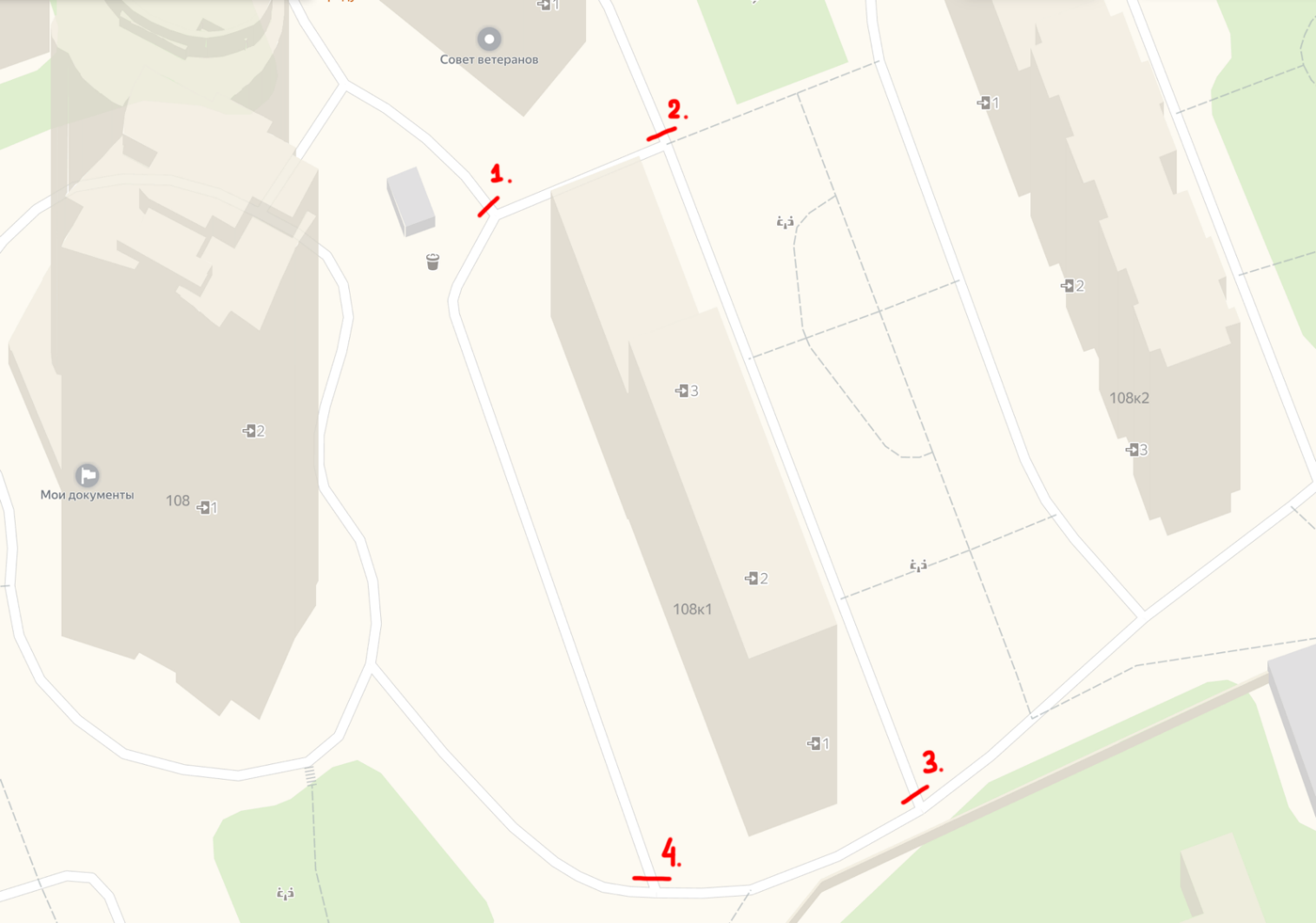 ______________1, 2, 3, 4 - Места установки ограждающих устройств Тип, размер, внешний вид ограждающего устройстваТип, размер:шлагбаум антивандальный откатнойавтоматическийСборная тумба шлагбаума откатного, антивандального, размер 1260х435х1230, металл 2 мм, окно с замком для обслуживания привода, роликовая система, приемная стойка с ловушкой. Стрела с зубчатой рейкой на проезд до 4м.Внешний вид: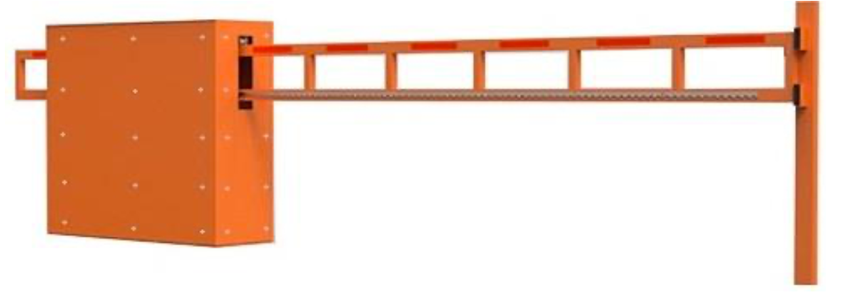 